Usage:Personal travel restrictor and mini MA.Specifications:Swivel “omni” pulleys (blocks) are hewn from a solid “block” of high strength aluminum and are engineered to withstand over 8,000# (36kN) of tensile force end to end.8mm restraint cord, rated at 4,270# (19kN) and both ratchets in two colors, and shock absorber/restraint cords.safety:N/Aoperation:Turn the set-of-fours one way and you have a 5:1 mechanical advantage, turn it around and a 4:1 w/change of direction.Other end is a personal travel restrictor.maintenance:Blocks should be inspected before and after use to insure that connecting hardware is intact.All software should be inspected for wear and glazing. These should be replaced as this occurs before use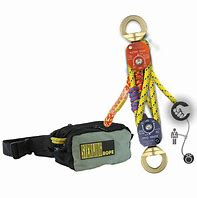 